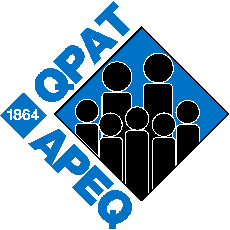 DateSubject: Notice of leave without salary to extend a maternity, paternity, or adoption leave and timing of the leave for the first year (option d)Dear Sir or Madam:For this school year, I have chosen to be under option d)In conformity with clause 5-13.60 d) and 5-13.65, here is my notice that I will be taking an unpaid full time leave without salary in extension of my maternity.Furthermore, the partition of the first year of my leave will be as follows:From ________ to __________ I will be working or I will not be working.From ___________ to _________ I will be working or I will not be working.I understand that as per the collective agreement, I may return to work at any point under option d) with 30 days notice.I also wish to continue to participate in the insurance plan for which I am eligible and to pay the full cost of premiums in conformity with clause 5-13.69. NameMailing Addressc.c: Local Union